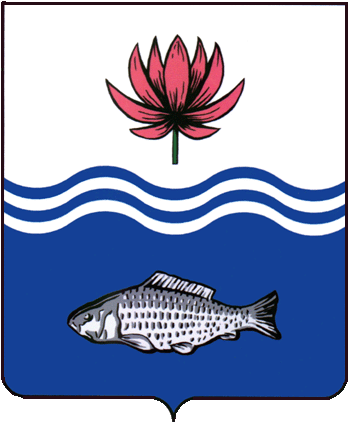 АДМИНИСТРАЦИЯ МО "ВОЛОДАРСКИЙ РАЙОН"АСТРАХАНСКОЙ ОБЛАСТИПОСТАНОВЛЕНИЕО предоставлении УМП «Володарский»в аренду земельного участка под очистительные сооруженияРассмотрев обращение Унитарного муниципального предприятия «Володарский» Володарского района Астраханской области, в соответствии со ст. 22, пп. 5 п. 2 ст. 39.6., администрация МО «Володарский район»ПОСТАНОВЛЯЕТ:1.Предоставить Унитарному муниципальному предприятию «Володарский» Володарского района Астраханской области (ИНН 3019000377, ОГРН 1103019000754 , индекс: 416170, адрес регистрации: Астраханская область, Володарский район, п. Володарский, ул. Маяковского, д. 1) в аренду земельный участок из категории земель «земли промышленности, энергетики, транспорта, связи, радиовещания, телевидения, информатики, земли для обеспечения космической деятельности, земли обороны, безопасности и земли иного специального назначения» площадью 432200 кв.м., с кадастровым № 30:02:060401:1, расположенный по адресу: Астраханская область, Володарский район, вдоль автодороги Володаровка – Зеленга в 800 метрах, в 500 метрах от бугра Долгий КФХ «Арман».Вид разрешенного использования: под очистительные сооружения.Срок аренды: 11 (одиннадцать) месяцев.2. Унитарному муниципальному предприятию «Володарский»: 2.1. Заключить договор аренды земельного участка с администрацией МО «Володарский район».2.2. Договор аренды земельного участка вступает в силу со дня его подписания.2.3. Ежеквартально вносить причитающийся размер арендной платы в установленные договором сроки.2.4. При перемене юридического адреса сообщить в отдел земельных и имущественных отношений, жилищной политики администрации МО «Володарский район».3. Отделу земельных и имущественных отношений, жилищной политики администрации МО «Володарский район» внести соответствующие изменения в учетную и справочную документацию.4. Контроль за исполнением настоящего постановления оставляю за собой.И.о. заместителя главы по оперативной работе     	                                              Р.Т. Мухамбетовот 31.12.2020 г.N 1613